КРЕМЕНЧУЦЬКА РАЙОННА РАДАПОЛТАВСЬКОЇ ОБЛАСТІР О З П О Р Я Д Ж Е Н Н ЯГОЛОВИ РАЙОННОЇ РАДИ17.01.2017	                                                                                                        № 3Про    затвердження    Порядку  здійснення            допороговихзакупівель    товарів,   робіт     і послуг              Кременчуцькою районною             радою           у  електронній системі публічних закупівель ProZorro на 2017 рік        Відповідно до  Закону України  "Про публічні закупівлі" №922-VІІІ (зі змінами) від 25.12.2015р., Закону України «Про місцеве самоврядування в Україні», з метою забезпечення максимальної ефективності використання та економії бюджетних коштів, розширення добросовісної конкуренції, відкритості та прозорості на всіх стадіях закупівлі товарів, робіт та послуг, формування конкурентного середовища:       1. Затвердити Порядок здійснення допорогових закупівель товарів, робіт і послуг  Кременчуцькою районною радою у електронній системі  публічних закупівель ProZorro  на 2017 рік ( додається).       2. Відповідальній  за здійснення допорогових закупівель у Кременчуцькій районній раді ( Гончаренко І.В.) керуватися в роботі Порядком здійснення допорогових закупівель товарів, робіт і послуг  Кременчуцькою районною радою у  електронній  системі  публічній закупівель ProZorro на 2017 рік.        3. Контроль за виконанням цього розпорядження покласти на заступника голови районної ради Скляревського Е.І.      ГОЛОВАРАЙОННОЇ  РАДИ                                                                              А.О. ДРОФАЗАТВЕРДЖЕНО:розпорядження голови районної ради від 17.01.2017р.  № 3ПОРЯДОКздійснення допорогових закупівель товарів, робіт і послуг  Кременчуцькою районною радою у  електронній системі  публічних закупівель ProZorro на 2017 рікЗагальні положення       1.1. Цей Порядок  містить загальні положення щодо здійснення допорогових закупівель товарів та послуг Кременчуцькою районною радою через електронну систему  публічних закупівель «Prozorro» (далі – Порядок).     1.2. У цьому Порядку наведені нижче терміни вживаються в такому значенні:     - допорогові закупівлі: вартість закупівлі таких товарів та послуг не перевищує межі, встановлені Законом України «Про публічні закупівлі»;      - електронний майданчик - апаратно-програмний комплекс (програмне забезпечення), що функціонує в мережі Інтернет, який є частиною системи електронних закупівель, та забезпечує закупівельникам безоплатну реєстрацію та користування сервісами системи електронних закупівель з автоматичним обміном інформацією щодо процесу закупівлі товарів на електронних майданчиках;       -  електронний реверсивний аукціон - процес пониження ціни пропозицій учасників, починаючи з найвищої до найнижчої, що проводиться в три раунди.    Під час електронного реверсивного аукціону кожному учаснику забезпечується доступ до інформації стосовно цін, запропонованих учасниками, та їх місцезнаходження;      - закупівлі - процес здійснення закупівель товарів на електронних майданчиках (торги);      - замовник – відповідальна  за здійснення допорогових закупівель у Кременчуцькій районній – посадова особа Кременчуцької районної ради, зареєстрована на електронній системі  публічних закупівель «Prozorro»та має потребу у закупівлі товарів;      - користувач системи - будь-яка фізична або юридична особа, яка зареєструвалась в електронній системі  публічних закупівель «Prozorro»;      -  електронна система  публічних закупівель «Prozorro» (далі - система) - програмний комплекс для проведення процедур закупівель відповідно до вимог Закону України «Про публічні закупівлі» відбору постачальників товарів, визначених замовником шляхом проведення електронного реверсивного аукціону.     Система складається з бази даних, модулю електронного реверсивного аукціону та акредитованих електронних майданчиків, через які здійснюється доступ до системи. Система повинна бути загальнодоступною і гарантувати недискримінацію та рівний доступ до інформації всім користувачам;      - учасник - фізичні та юридичні особи, що є користувачами системи, які подали в електронному вигляді пропозицію для участі в закупівлях, оголошених замовником. 2. Сфера застосування Порядку     2.1. Цей Порядок встановлює загальний Порядок придбання товарів, робіт та послуг у електронній системі  публічних закупівель «Prozorro» за умови, що вартість предмета  закупівлі дорівнює або перевищує  50 тис. грн. та є меншою за вартість, що  встановлена  в  абзацах  2 та 3 ч. 1 ст. 2 Закону України «Про публічні закупівлі».     2.2. Допорогові закупівлі - окремі предмети закупівлі (згідно з порядком, що встановлений Уповноваженим органом) визначені замовником відповідно до потреби Кременчуцької районної ради згідно з розміром бюджетного призначення за кошторисом та затверджені у додатку до річного плану закупівель Кременчуцькою районною радою.      2.3. Головою Кременчуцької районної ради визначається відповідальна/і особа/и за проведення допорогових процедур закупівель (аукціонів).       2.4. Дія цього Порядку не поширюється на такі випадки:     1) закупівлі творів мистецтва або закупівлі, пов’язаної із захистом прав інтелектуальної власності, або укладення договору про закупівлю з переможцем архітектурного чи мистецького конкурсу;     2) відсутності конкуренції (у тому числі з технічних причин) на відповідному ринку, внаслідок чого договір про закупівлю може бути укладено лише з одним постачальником, за відсутності при цьому альтернативи;     3) нагальної потреби у здійсненні закупівлі у зв’язку з виникненням особливих економічних чи соціальних обставин, що унеможливлюють дотримання замовниками строків для проведення тендеру, а саме пов’язаних з негайною ліквідацією наслідків надзвичайних ситуацій, а також наданням у встановленому порядку Україною гуманітарної допомоги іншим державам. Застосування переговорної процедури закупівлі в таких випадках здійснюється за рішенням замовника щодо кожної процедури;      4) якщо замовником було двічі відмінено процедуру через відсутність достатньої кількості учасників, при цьому предмет закупівлі, його технічні та якісні характеристики, а також вимоги до учасника не повинні відрізнятися від вимог, що були визначені замовником;       5) потреби здійснити додаткову закупівлю в того самого постачальника з метою уніфікації, стандартизації або забезпечення сумісності з наявними товарами, технологіями, роботами чи послугами, якщо заміна попереднього постачальника (виконавця робіт, надавача послуг) може призвести до несумісності або виникнення проблем технічного характеру, пов’язаних з експлуатацією та обслуговуванням; Рішення про укладання договору без застосування Порядку приймається тендерним комітетом. 3. Реєстрація в системі електронних закупівель     3.1. Замовник реєструється в системі у відповідності до регламенту роботи акредитованого електронного майданчика, обраного ним.      3.2. Замовник має право зареєструватись на декількох акредитованих електронних майданчиках. 4. Порядок здійснення закупівель     4.1. Фінансовий відділ районної ради надає голові Кременчуцької районної ради службову записку з обґрунтованою вимогою здійснити певну закупівлю з зазначенням переліку товарів, робіт або послуг; вартість чи очікувану вартість та терміни закупівлі. За рішенням голови  Кременчуцької районної ради замовник  організовує таку закупівлю шляхом оприлюднення в системі оголошення про проведення закупівель  згідно з інструкціями порталу.      4.2. Закупiвля передбачає такi етапи:оголошення Закупiвлiперiод уточненьподання пропозицiйаукцiонквалiфiкацiя, визначення переможця та завершення Закупiвлi.      Алгоритм проведення Закупiвлi наведено у Додатку 1 до цього Порядку.      4.3. Замовник з метою придбання визначених товарів, робіт або послуг оприлюднює у Системі оголошення про проведення закупівель.      Під час оголошення Закупівлі Замовник розміщує в Системі інформацію про предмет, очікувану вартість Закупівлі, порядок і умови проведення Закупівлі, строк подання пропозицій, а також вимоги до Учасника та іншу інформацію, яка, на його думку, є необхідною для проведення Закупівлі. Інформація, зазначена під час оголошення Закупівлі, повинна збігатися з інформацією, що зазначена у прикріплених документах (за наявності).              Замовнику забороняється вказувати потенційним Учасникам, який з Авторизованих електронних майданчиків вони мають використовувати для подання своїх пропозицій.       Усі файли, що прикріплені під час оголошення Закупівлі, а також до пропозицій учасників повинні мати розширення .doc, .docx, .ppt, .pptx, .pdf, .jpeg, .png та/або розширення програм, що здійснюють архівацію даних. Забороняється обмежувати перегляд цих файлів шляхом встановлення на них паролів або у будь-який інший спосіб. Забороняється додавати документи, що безпосередньо не стосуються Закупівлі.          4.4.  Технічні вимоги до предмета закупівлі та/або кваліфікаційні вимоги до учасників процедури закупівлі зі способами їх підтвердження можуть також зазначатись Замовником в окремому документі, який одночасно опубліковується з оголошенням про проведення закупівель (документація закупівель).      Вказані вимоги не повинні носити дискримінаційний характер та сприяти зниженню конкуренції. У разі, якщо технічні вимоги обґрунтовано містять посилання на конкретну торговельну марку чи фірму, джерело походження товару або виробника, замовник може зазначати «або еквівалент».      У разі необхідності замовник може внести відповідні зміни до технічних вимог до товару та/або вимог до кваліфікації учасників та оприлюднити їх в системі.     4.5. Одночасно з розміщенням оголошення про проведення закупівель замовник повинен оприлюднити в системі документацію закупівель (за наявності), проект договору про придбання товару або послуг та іншу інформацію.         4.6. При визначенні умов Закупівлі Замовник має визначити такі параметри Закупівлі:очікувану вартість Закупівлі, що не може бути меншою, ніж 50 000 гривень;тривалість періоду уточнень, що має становити не менше 3-х робочих днів, якщо очікувана вартість Закупівлі перевищує 50 000 гривень;тривалість періоду подання пропозицій, що має становити не менше 2-х робочих днів, якщо очікувана вартість Закупівлі перевищує 50 000 гривень;крок аукціону, який зазначається у гривнях і вираховується як відсоткове відношення до очікуваної вартості Закупівлі, та має знаходитись у діапазоні від 0,5% до 3% від очікуваної вартості Закупівлі;нецінові критерії та їхню питому вагу, що сумарно не може перевищувати 30%, якщо Замовник має намір застосувати процедуру оцінки за критеріями іншими, ніж ціна.      4.7. Можливість Користувачів Системи звернутися до Замовника з питаннями щодо встановлених вимог у період уточнень, передбачена у Порядку здійснення допорогових закупівель.      4.8. Замовник має право вносити зміни в інформацію та документи щодо оголошеної Закупівлі до початку прийому пропозицій. Уся історія змін документів, внесених у цей період, зберігається і доступна для перегляду Користувачам Системи.      Якщо Замовник вносить зміни до документів, він зобов'язаний дозавантажити такі зміни у вигляді окремого файлу.       4.9. Подати пропозицію може будь-який учасник, зареєстрований у Системі. Інформація, зазначена учасником в електронних документах та документах, що додаються до пропозиції, повинна відповідати інформації, зазначеній ним в екранних формах Системи при подачі пропозиції. У разі невідповідності пріоритетною вважається інформація, зазначена в екранних формах Системи.       4.10. Пропозиція повинна відповідати вимогам, зазначеним Замовником під час оголошення Закупівлі.5. Порядок проведення аукціону     5.1. Крок аукціону зазначається у гривнях і вираховується як відсоткове відношення до очікуваної вартості Закупівлі, та має знаходитись у діапазоні від 0,5% до 3% від очікуваної вартості Закупівлі.     5.2 У ході аукціону учасникам надається можливість подавати свої цінові пропозиції відповідно до встановлених правил роботи Системи. Учасник може протягом одного раунду аукціону один раз понизити ціну/приведену ціну своєї пропозиції не менше ніж на один крок від своєї попередньої ціни/приведеної ціни.     5.3. Для участі в аукціоні учасник за допомогою інтерфейсу авторизованого електронного майданчика отримує індивідуальне посилання на сторінку аукціону. Авторизований електронний майданчик повинен забезпечити конфіденційність цього посилання, тому що воно є єдиним ідентифікатором учасника.     5.4. Дата та час аукціону призначаються Системою автоматично. Авторизовані електронні майданчики мають право інформувати користувачів Системи про наближення дати старту Аукціону.Якщо на Закупівлю подано більше однієї пропозиції, Система активує єдиний модуль “Аукціон”. В Аукціоні можуть брати участь лише учасники, що подали пропозиції. Всі інші користувачі Системи, у тому числі Замовник цієї Закупівлі, мають можливість у режимі онлайн (on-line) спостерігати за ходом Аукціону.Якщо зареєстрований один учасник, то Система автоматично переходить до процесу “Оцінка”, а Закупівлі присвоює статус “Кваліфікація”.     5.5. Авторизовані електронні майданчики забезпечують доступ зареєстрованих учасників до єдиного модуля “Аукціон”. Для кожного учасника адміністратор створює індивідуальну веб - сторінку. Адміністратор відстежує підключення до веб - сторінки учасників і виводить на них інформацію про кількість підключень та IP-адреси, з яких відбулося підключення до індивідуальної сторінки учасника. Це дає можливість учаснику контролювати відсутність несанкціонованих підключень до його сторінки.     5.6. Для інших користувачів адміністратор створює одну загальну сторінку, на якій немає можливості подати цінову пропозицію.У момент старту модуля “Аукціон” авторизовані електронні майданчики отримують доступ до веб - сторінки аукціону для забезпечення сервісу доступу учасників до аукціону. На веб-сторінці відображаються:номер аукціону;предмет Закупівлі;“номер учасника в аукціоні”, що забезпечує анонімність участі;початкова цінова пропозиція кожного з учасників або початкова приведена ціна, якщо Замовник використовує нецінові критерії оцінки;час до початку аукціону та/або ходу учасника.Після старту Аукціону Система робить паузу 5 хвилин і оголошує раунд.     5.7. Після закінчення паузи Система автоматично оголошує раунд. У кожному раунді учасники в порядку, що визначається від пропозиції з найвищої до найнижчої ціни/приведеної ціни, а для пропозицій з однаковими цінами/приведеними цінами - першою наданою пропозицією, протягом 2 хвилин мають право зробити ставку на пониження своєї попередньої ставки на суму, не меншу за крок аукціону, визначений Замовником.Якщо учасник зробив вибір раніше, Система надає йому можливість внести зміни до завершення відведеного часу. Якщо учасник не діяв протягом 2 хвилин, Система приймає попередню ставку і передає хід наступному учаснику.Якщо всі учасники зробили ставки в раунді, Система робить паузу 2 хвилини і оголошує наступний раунд.      5.8. Аукціон проводиться в 3 раунди за однаковими правилами.6. Кваліфікація, визначення переможця та завершення Закупівлі     6.1. Замовник у строк, що становить не більше ніж 5 робочих днів з дня закінчення аукціону розглядає учасника, який надав за результатами аукціону найнижчу пропозицію, та приймає рішення щодо відповідності пропозиції вимогам, зазначеним у період оголошення Закупівлі.Якщо Замовник має намір застосувати процедуру оцінки за критеріями іншими, ніж ціна, то їхня питома вага сумарно не може перевищувати 30%.      6.2. У разі дискваліфікації учасника, який запропонував найменшу ціну, Замовник публікує в Системі скан - копію документа з відповідним аргументованим рішенням.Виключними підставами дискваліфікації є:пропозиція учасника, який запропонував найменшу ціну, не відповідає умовам Закупівлі;учасник, який запропонував найменшу ціну, відмовився від підписання договору.      Якщо учасник, який запропонував найменшу ціну, вважає його дискваліфікацію недостатньо аргументованою, то він може звернутися до Замовника з вимогою надати додаткову інформацію про причини невідповідності його пропозиції умовам Закупівлі, а Замовник зобов’язаний надати йому відповідь із такою інформацією не пізніше ніж через 3 робочих дні з дня надходження такої вимоги.У випадку дискваліфікації Система автоматично визначає наступного учасника аукціону з наступною за величиною ціновою пропозицією, а у разі однакових за величиною цінових пропозицій - поданою раніше, як учасника з найкращою пропозицією, яка має розглядатися Замовником.       6.3. Якщо пропозиція учасника відповідає умовам Закупівлі, Замовник визначає такого учасника переможцем та публікує в Системі скан - копію документа з відповідним рішенням. Наступним етапом Закупівлі є підписання договору.      6.4. Договір за результатами проведення Закупівлі підписується між Замовником та переможцем поза Системою згідно чинного законодавства на умовах, що відповідають умовам прийнятої Замовником пропозиції учасника, не раніше ніж через 2 робочих дні після оприлюднення рішення про переможця Закупівлі, а у разі скорочення строків закупівлі – не раніше ніж через 2 робочих дні з моменту оприлюднення інформації про визначення переможця. Договір між Замовником та переможцем має бути підписаний на суму, що не перевищує ціну останньої пропозиції, поданої переможцем в аукціоні.Договір розміщується в Системі Замовником протягом 2 робочих днів з дня його укладання та перебуває у вільному доступі для перегляду користувачами Системи.     6.5. Замовник зобов’язаний завершити Закупівлю шляхом підписання договору або відміни (скасування) Закупівлі протягом 30 днів після закінчення строку подання пропозицій.     6.6 У разі не укладення договору з вини переможця протягом строку, визначеного у пункті 6.4 Порядку, Замовник проводить розгляд пропозиції наступного учасника, якого визначила система з тих, котрі залишилися, та діє у порядку, передбаченому розділом 6 даного Порядку.7. Скасування Закупівлі     7.1. Скасувати Закупівлю може виключно Замовник із зазначенням аргументованих підстав прийняття такого рішення.     Закупівлі відміняється у разі: документально підтвердженої відмови всіх учасників закупівлі від укладання договору; відхилення всіх пропозицій учасників через невідповідність кваліфікаційним критеріям та/або вимогам замовника; у разі, якщо на участь у закупівлі не було подано жодної пропозиції; порушення замовником регламенту системи. Замовник має право відмінити торги у разі відсутності подальшої потреби у закупівлі товарів, робіт та послуг.    7.2. Якщо в момент закінчення прийому пропозицій жоден учасник не зареєстрував пропозицію, Система автоматично присвоює Закупівлі статус “Закупівля не відбулася”.     7.3. У разі, якщо всі учасники Закупівлі були дискваліфіковані, Закупівля автоматично переводиться Системою у статус “Закупівля не відбулась”.8. Оскарження результатів закупівель8.1 Оскарження результатів закупівлі здійснюється відповідно до діючого законодавства України, а також Регламенту Авторизованого електронного майданчика. Заступник голови   районної ради                                                                            Е.І. СкляревськийДодаток 1 
До Порядку здiйснення допорогових закупiвельАлгоритм проведення Закупiвлi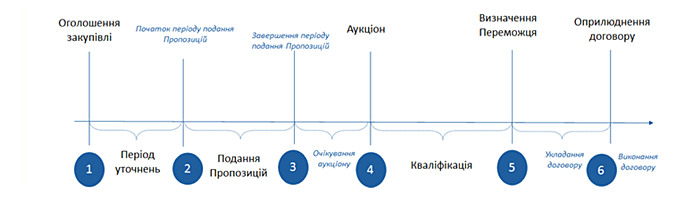      тривалiсть Перiоду уточнень —не менше 3-х робочих днiв (якщо очiкувана вартiсть перевищує 50000 гривень);    тривалiсть Перiоду подання пропозицiй —не менше 2-х робочих днiв (якщо очiкувана вартiсть перевищує 50000 гривень);    Аукцiон має три етапи (раунди);    договiр з Переможцем укладається не ранiше нiж через 2 робочих днi пiсля оприлюднення рiшення про Переможця Закупiвлi.     Пiдписаний договiр оприлюднюється протягом 2 робочих днiв з дня його укладання;     Замовник зобов’язаний завершити Закупiвлю шляхом пiдписання договору або вiдмiни Закупiвлi протягом 30 днiв з кiнцевого строку подання пропозицiй.Заступник голови   районної ради                                                                            Е.І.Скляревський